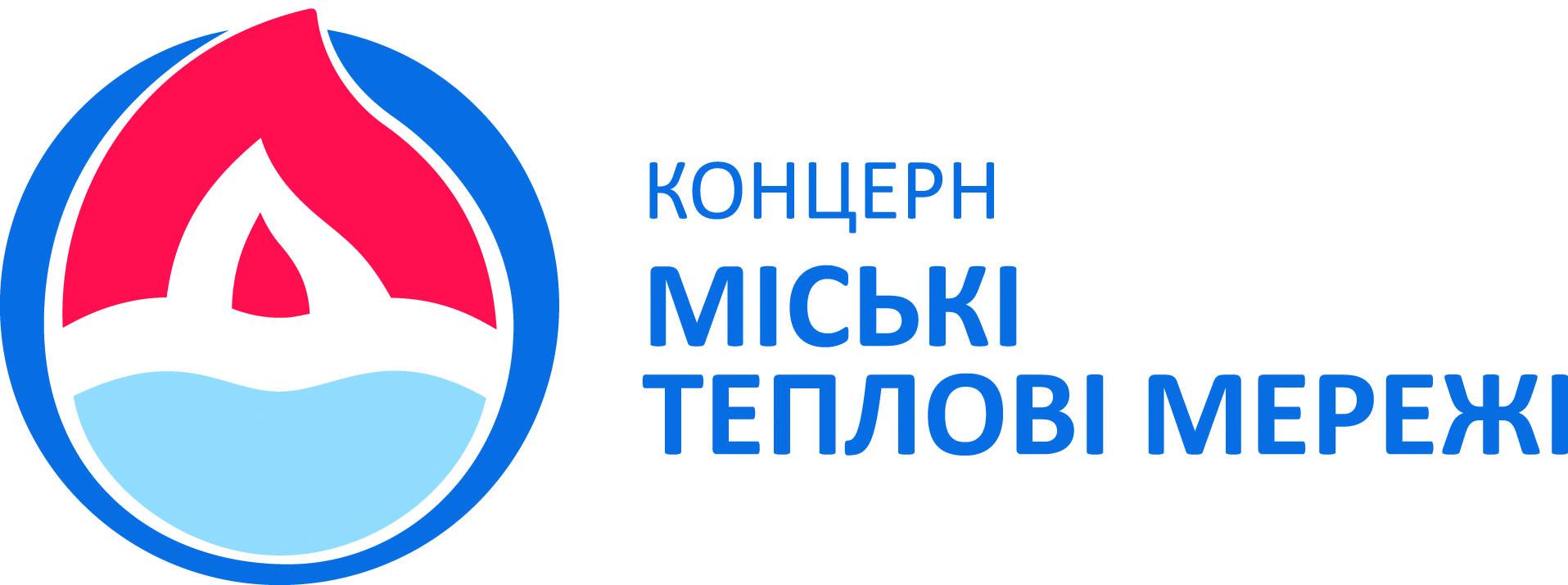                                                                                                                                 «ЗАТВЕРДЖЕНО»                                                                                                          Протокол Уповноваженої особи                                                                                                          ПАНЧЕНКО О.                                                                                                               04.07.2022 №41ОГОЛОШЕННЯпро проведення спрощеної закупівлі (умови визначені в оголошенні про проведенняспрощеної закупівлі, та вимоги до предмета закупівлі)Найменування, місцезнаходження та ідентифікаційний код замовника в Єдиномудержавному реєстрі юридичних осіб, фізичних осіб - підприємців та громадських формувань,його категорія:1.1. найменування замовника: КОНЦЕРН «МІСЬКІ ТЕПЛОВІ МЕРЕЖІ».1.2. місцезнаходження замовника: бульвар Гвардійський, 137, м. Запоріжжя, Запорізька обл., 69091,  Україна.1.3. ідентифікаційний код замовника: 32121458.1.4. категорія замовника: юридичні особи та/або суб’єкти господарювання, які здійснюють діяльність в окремих сферах господарювання — зазначені у пункті 4 частини першої статті 2 Закону України «Про публічні закупівлі».2. Назва предмета закупівлі із зазначенням коду за Єдиним закупівельним словником (у разіподілу на лоти такі відомості повинні зазначатися стосовно кожного лота) та назвивідповідних класифікаторів предмета закупівлі і частин предмета закупівлі (лотів) (занаявності): послуги з ремонту персональних комп'ютерів та комп’ютерних периферійних пристроїв за Єдиним закупівельним словником  ДК021:2015 - 50320000-4 Послуги з ремонту і технічного обслуговування персональних комп’ютерів.Назва номенклатурних позицій предмета закупівлі: 3. Інформація про технічні, якісні та інші характеристики предмета закупівлі: згідно Додатку 2 до оголошення про проведення спрощеної закупівлі.4. Обсяг і місце надання послуг: 4.1. обсяг послуг: 447 посл.; 4.2. місце надання послуг: на території Виконавця.5. Строк надання послуг: по 30.12.2022р.6. Умови оплати: 7. Очікувана вартість предмета закупівлі: 388190,00 грн з ПДВ.8. Період уточнення інформації про закупівлю (не менше трьох робочих днів з дня оприлюднення оголошення про проведення спрощеної закупівлі в електронній системі закупівель): 08.07.2022р.9. Кінцевий строк подання пропозицій (строк для подання пропозицій не може бути менше ніж два робочі дні з дня закінчення періоду уточнення інформації про закупівлю): 13.07.2022р. 10. Перелік критеріїв та методика оцінки пропозицій із зазначенням питомої ваги критеріїв: «Ціна» -єдиний критерій оцінки, питома вага критерію – 100%. Найбільш економічною вигідною пропозицією буде вважатися пропозиція з найнижчою ціною. Оцінка пропозицій проводиться автоматично електронною системою закупівель на основі критеріїв і методики оцінки, зазначених замовником в оголошенні про проведення спрощеної закупівлі, шляхом застосування електронного аукціону. До початку проведення електронного аукціону в електронній системі закупівель автоматично розкривається інформація про ціну та перелік усіх цін пропозицій, розташованих у порядку від найнижчої до найвищої ціни без зазначення найменувань та інформації про учасників. Найбільш економічною вигідною пропозицією буде вважатися пропозиція з найнижчою ціною. 11. Розмір та умови надання  забезпечення пропозицій учасників (якщо замовник вимагає його надати): не вимагається.12. Розмір та умови надання забезпечення виконання договору про закупівлю (якщо замовник вимагає його надати): не вимагається.13. Розмір мінімального кроку пониження ціни під час електронного аукціону в межах від 0,5 відсотка до 3 відсотків або в грошових одиницях очікуваної вартості закупівлі: 3881,90 грн.14. Джерело фінансування: власні кошти.15. Прізвище, ім’я та по батькові, посада та електронна адреса однієї чи кількох посадових осіб замовника, уповноважених здійснювати зв’язок з учасниками: Панченко Олексій – провідний фахівець з публічних закупівель відділу організації та проведення процедур закупівель, бульвар Гвардійський, 137, к. 24, м. Запоріжжя, Запорізька обл., 69091, Україна, тел.: 0612205919, concern.panchenko@ukr.net; Тетяна Басова –  провідний інженер програміст обчислювального центру, тел.: 0671502901 –  з питань консультацій щодо технічних, якісних та кількісних характеристик предмета закупівлі, проєкту договору про закупівлю.16.Інша інформація:Оголошення розроблено відповідно до вимог Закону України «Про публічні закупівлі» (далі - Закон). Терміни, які використовуються в цьому оголошенні, вживаються у значенні, наведеному в Законі.16.1.Відповідно до частини третьої статті 12 Закону під час використання електронної системи закупівель з метою подання пропозицій та їх оцінки документи та дані створюються та подаються з урахуванням вимог законів України «Про електронні документи та електронний документообіг» та «Про електронні довірчі послуги».Учасники спрощеної закупівлі подають пропозиції у формі електронного документа чи скан-копій через електронну систему закупівель. Пропозиція учасника має відповідати ряду вимог:1) документи мають бути чіткими та розбірливими для читання;2) пропозиція учасника повинна бути підписана електронним підписом;3) якщо пропозиція містить і скановані, і електронні документи, потрібно накласти електронний підпис на пропозицію в цілому та на кожен електронний документ окремо.Винятки:1) якщо електронні документи пропозиції видано іншою організацією і на них уже накладено електронний підпис цієї організації, учаснику не потрібно накладати на нього свій електронний підпис.Зверніть увагу: документи пропозиції, які надані не у формі електронного документа (без електронного підпису на документі), повинні містити підпис уповноваженої особи учасника закупівлі (із зазначенням прізвища, ініціалів та посади особи), а також відбитки печатки учасника (у разі використання) на кожній сторінці такого документа (окрім документів, виданих іншими підприємствами / установами / організаціями).Замовник не вимагає від учасників засвідчувати документи (матеріали та інформацію), що подаються у складі пропозиції, печаткою та підписом уповноваженої особи, якщо такі документи (матеріали та інформація) надані у формі електронного документа через електронну систему закупівель із накладанням електронного підпису. Замовник перевіряє електронний підпис учасника на сайті центрального засвідчувального органу за посиланням https://czo.gov.ua/verify. Під час перевірки електронного підпису повинні відображатися: прізвище та ініціали особи, уповноваженої на підписання пропозиції (власника ключа). У випадку відсутності даної інформації або у випадку не накладення учасником електронного підпису відповідно до умов оголошення про проведення спрощеної закупівлі учасник вважається таким, що не відповідає умовам, визначеним в оголошенні про проведення спрощеної закупівлі, та вимогам до предмета закупівлі та підлягає відхиленню на підставі п. 1 ч. 13 ст. 14 Закону.Кожен учасник має право подати тільки одну пропозицію. У разі подання більше ніж однієї пропозиції замовник відхиляє пропозицію учасника згідно пункту 1 частини 13 статті 14 Закону, а саме: замовник відхиляє пропозицію в разі, якщо пропозиція учасника не відповідає умовам, визначеним в оголошенні про проведення спрощеної закупівлі, та вимогам до предмета закупівлі.Строк дії пропозиції, протягом якого пропозиції учасників вважаються дійсними становить 90 днів із дати кінцевого строку подання пропозицій.Документи, що не передбачені законодавством для учасників - юридичних, фізичних осіб, у тому числі фізичних осіб - підприємців, не подаються ними у складі пропозиції.         Відсутність документів, що не передбачені законодавством для учасників - юридичних, фізичних осіб, у тому числі фізичних осіб - підприємців, у складі пропозиції, не може бути підставою для її відхилення замовником. У разі якщо учасник або переможець відповідно до норм чинного законодавства не зобов’язаний складати якийсь із вказаних в оголошенні документ, то він надає лист-роз’яснення в довільній формі в якому зазначає законодавчі підстави ненадання відповідних документів або копію/ії роз'яснення/нь державних органів.Пропозиція учасника повинна містити достовірну інформацію. Замовник має право звернутися за підтвердженням інформації, наданої учасником, до органів державної влади, підприємств, установ, організацій відповідно до їх компетенції. У разі виявлення та/або отримання інформації про невідповідність інформації в пропозиції учасника вимогам визначеним в оголошенні про проведення спрощеної закупівлі та/або вимогам до предмета закупівлі, пропозиція учасника вважається такою, що не відповідає умовам, визначеним в оголошенні про проведення спрощеної закупівлі, та вимогам до предмета закупівлі та підлягає відхиленню на підставі п. 1 ч. 13 ст. 14 Закону.16.2.Пропозиція учасника спрощеної закупівлі та усі документи, які передбачені вимогами оголошення про проведення спрощеної закупівлі та вимогами до предмета закупівлі складаються українською мовою. Документи або копії документів (які передбачені вимогами оголошення та вимогами до предмета закупівлі), які надаються Учасником у складі пропозиції, викладені іншими мовами, повинні надаватися разом із їх автентичним перекладом на українську мову. Замовник не зобов’язаний розглядати документи, які не передбачені вимогами оголошення та вимогами до предмета закупівлі та які учасник додатково надає на власний розсуд.	У разі надання учасником пропозиції на іншій мові, що вимагається оголошенням про проведення спрощеної закупівлі та/або вимогами до предмета закупівлі, пропозиція вважається такою, що не відповідає умовам, визначеним в оголошенні про проведення спрощеної закупівлі, та вимогам до предмета закупівлі та підлягає відхиленню на підставі п. 1 ч. 13 ст. 14 Закону.Фактом подання пропозиції учасник - фізична особа чи фізична особа-підприємець, яка є суб’єктом персональних даних, надає свою безумовну згоду суб’єкта персональних даних щодо обробки її персональних даних у зв’язку з участю у закупівлі, відповідно до абзацу 4 статті 2 Закону України «Про захист персональних даних» від 01.06.2010 № 2297- VI.В усіх інших випадках, фактом подання пропозиції учасник – юридична особа, що є розпорядником персональних даних, підтверджує наявність у неї права на обробку персональних даних, а також надання такого права замовнику, як одержувачу зазначених персональних даних від імені суб’єкта (володільця). Таким чином, відповідальність за неправомірну передачу замовнику персональних даних, а також їх обробку, несе виключно учасник спрощеної закупівлі, що подав пропозицію.16.3.У разі якщо пропозиція подається об’єднанням учасників, до неї обов’язково включається документ про створення такого об’єднання.16.4.Фактом подання пропозиції учасник підтверджує, що він протягом останніх трьох років не притягувався до відповідальності за порушення, передбачене пунктом 4 частини другої статті 6, пунктом 1 статті 50 Закону України «Про захист економічної конкуренції»,  у вигляді вчинення антиконкурентних узгоджених дій, що стосуються спотворення результатів тендерів. У випадку якщо в зведених відомостях Антимонопольного комітету України щодо спотворення результатів торгів буде виявлено учасника, то пропозиція цього учасника вважається такою, що не відповідає умовам, визначеним в оголошенні про проведення спрощеної закупівлі, та вимогам до предмета закупівлі та підлягає відхиленню на підставі п. 1 ч. 13 ст. 14 Закону України «Про публічні закупівлі».17.Відхилення пропозиції учасника:Замовник відхиляє пропозицію в разі, якщо:1) пропозиція учасника не відповідає умовам, визначеним в оголошенні про проведення спрощеної закупівлі, та вимогам до предмета закупівлі;2) учасник не надав забезпечення пропозиції, якщо таке забезпечення вимагалося замовником;3) учасник, який визначений переможцем спрощеної закупівлі, відмовився від укладення договору про закупівлю;4) якщо учасник протягом одного року до дати оприлюднення оголошення про проведення спрощеної закупівлі відмовився від підписання договору про закупівлю більше двох разів із замовником, який проводить таку спрощену закупівлю.18.Відміна закупівлі:18.1.Замовник відміняє спрощену закупівлю в разі:1) відсутності подальшої потреби в закупівлі послуг;2) неможливості усунення порушень, що виникли через виявлені порушення законодавства з питань публічних закупівель;3) скорочення видатків на здійснення закупівлі послуг.19.Спрощена закупівля автоматично відміняється електронною системою закупівель у разі:1) відхилення всіх пропозицій згідно з частиною 13 статті 14 Закону;2) відсутності пропозицій учасників для участі в ній.Повідомлення про відміну закупівлі оприлюднюється в електронній системі закупівель:замовником протягом одного робочого дня з дня прийняття замовником відповідного рішення;електронною системою закупівель протягом одного робочого дня з дня автоматичної відміни спрощеної закупівлі внаслідок відхилення всіх пропозицій згідно з частиною тринадцятою цієї статті або відсутності пропозицій учасників для участі у ній.Повідомлення про відміну закупівлі автоматично надсилається всім учасникам електронною системою закупівель в день його оприлюднення.20.Строк укладання договору про закупівлю:Замовник може укласти договір про закупівлю з учасником, який визнаний переможцем спрощеної закупівлі, на наступний день після оприлюднення повідомлення про намір укласти договір про закупівлю, але  не пізніше ніж через 20 днів.Договір про закупівлю укладається згідно з вимогами статті 41 Закону.У разі відмови переможця спрощеної закупівлі від підписання договору про закупівлю відповідно до вимог оголошення про проведення спрощеної закупівлі, неукладення договору про закупівлю з вини учасника або ненадання замовнику підписаного договору у строк, визначений цим Законом, учасник, який визначений переможцем спрощеної закупівлі вважається таким, що відмовився від укладення договору про закупівлю та його пропозиція підлягає відхиленню на підставі п. 3 ч. 13 ст. 14 Закону та ч. 7 ст. 33 Закону.21.Порядок укладення договору про закупівлю, його умови.21.1.Проєкт Договору про закупівлю викладено в Додатку 3 до цього Оголошення.Договір про закупівлю укладається відповідно до норм Цивільного та Господарського Кодексів України з урахуванням особливостей, визначених Законом.Непідписання переможцем договору про закупівлю буде розцінено як відмова переможця від укладення договору про закупівлю, що спричиняє наслідки передбачені п. 3 ч. 13 ст. 14 Закону (замовник відхиляє пропозицію в разі, якщо: учасник, який визначений переможцем спрощеної закупівлі, відмовився від укладення договору про закупівлю).Умови договору про закупівлю не повинні відрізнятися від змісту пропозиції за результатами електронного аукціону переможця спрощеної закупівлі, крім випадків визначення грошового еквівалента зобов’язання в іноземній валюті та/або випадків перерахунку ціни за результатами електронного аукціону в бік зменшення ціни пропозиції учасника без зменшення обсягів закупівлі. У випадку перерахунку ціни за результатами електронного аукціону в бік зменшення ціни пропозиції учасника без зменшення обсягів закупівлі, переможець до укладення договору про закупівлю надає Замовнику відповідний перерахунок.21.2.Переможець спрощеної закупівлі під час укладення договору про закупівлю повинен надати:1) інформацію про право підписання договору про закупівлю.У випадку ненадання інформації про право підписання договору про закупівлю учасник, який визначений переможцем спрощеної закупівлі, вважається таким, що відмовився від укладення договору про закупівлю та його пропозиція підлягає відхиленню на підставі пункту 3 частин 13 статті 14 Закону.Під час укладання договору переможець спрощеної закупівлі надає розрахунок ціни пропозиції (Додаток 2 до договору). 22.Опис та приклади формальних несуттєвих помилок.Формальними (несуттєвими) вважаються помилки, що пов’язані з оформленням пропозиції та не впливають на зміст пропозиції, а саме - технічні помилки та описки.До формальних (несуттєвих) помилок відносяться:- розміщення інформації не на фірмовому бланку підприємства;- невірне (неповне) завірення або не завірення учасником документу згідно вимог цього оголошення. Наприклад: завірення документу лише підписом уповноваженої особи.- самостійне виправлення помилок та/або описок у поданій пропозиції під час її складання Учасником.- орфографічні помилки та механічні описки в словах та словосполученнях, що зазначені в документах, що підготовлені безпосередньо учасником та надані у складі пропозиції. Наприклад: зазначення в довідці русизмів, сленгових слів або технічних помилок;- недодержання встановлених форм згідно Додатків до цього оголошення, але зміст та вся інформація, яка вимагалась Замовником, зазначені у наданому документі/документах. Наприклад: замість довідки встановленої форми інформація надана в іншому (інших) документі(документах);- зазначення невірної назви документа, що підготовлений безпосередньо учасником, у разі якщо зміст такого документу повністю відповідає вимогам цього оголошення. Наприклад: замість вимоги надати довідку в довільній формі учасник надав лист- пояснення;- відсутність інформації в одних документах, однак наявність цієї інформації в інших документах у складі пропозиції. Наприклад, інформація про учасника зазначена в іній довідці.- інші формальні (несуттєві) помилки, що пов’язані з оформленням пропозиції та не впливають на зміст пропозиції.23.Учасники при поданні пропозиції повинні враховувати норми:- Постанови Кабінету Міністрів України «Про забезпечення захисту національних інтересів за  майбутніми позовами держави Україна у зв’язку з військовою агресією Російської Федерації» від 03.03.2022 № 187 (далі-Постанова), оскільки замовник не може виконувати зобов’язання, кредиторами за якими є Російська Федерація або особи пов’язані з країною агресором, що визначені підпунктом 1 пункту 1 цієї Постанови;- Закону України «Про забезпечення прав і свобод громадян та правовий режим на тимчасово окупованій території України» від 15.04.2014 № 1207-VII.У випадку не врахування учасником під час подання пропозиції, зокрема невідповідність учасника чи товару, зазначеним нормативно-правовим актам, пропозиція учасника вважатиметься такою, що не відповідає умовам, визначеним в оголошенні про проведення спрощеної закупівлі, та вимогам до предмета закупівлі, тому така пропозиція підлягатиме відхиленню на підставі пункту 1 частини 13 статті 14 Закону.Додатки до Оголошення про проведення спрощеної закупівлі (умов визначених в оголошенні про проведення спрощеної закупівлі, та вимог до предмета закупівлі):Додаток 1 – Інші вимоги.Додаток 2 – Інформація про технічні, якісні та інші характеристики предмета закупівлі.Додаток 3 – Проєкт договору про закупівлю.№Назва номенклатурних позицій предмета закупівліВідповідний кодКількість, поcлуг1Послуги з ремонту Ноутбуків HP Laptop 17-by0180ur50321000-1 Послуги з ремонту персональних комп’ютерів202Послуги з ремонту Ноутбуків  Asus X540S50321000-1 Послуги з ремонту персональних комп’ютерів203Послуги з ремонту Моніторів50323000-5 Ремонт і технічне обслуговування комп’ютерних периферійних пристроїв904Послуги з ремонту системних блоків50321000-1 Послуги з ремонту персональних комп’ютерів115Послуги з ремонту джерел безперебійного живлення (ДБЖ)50323000-5 Ремонт і технічне обслуговування комп’ютерних периферійних пристроїв146Послуги з ремонту принтерів HP LJ Р110250323000-5 Ремонт і технічне обслуговування комп’ютерних периферійних пристроїв617Послуги з ремонту БФП HP LJ M1132, Canon MF301050323000-5 Ремонт і технічне обслуговування комп’ютерних периферійних пристроїв128Послуги з ремонту БФП Samsung Xpress M207050323000-5 Ремонт і технічне обслуговування комп’ютерних периферійних пристроїв579Послуги з ремонту БФП Canon iR 143550323000-5 Ремонт і технічне обслуговування комп’ютерних периферійних пристроїв910Послуги з ремонту БФП HP 443 dn50323000-5 Ремонт і технічне обслуговування комп’ютерних периферійних пристроїв5811Послуги з ремонту принтерів Xerox VersaLink B40050323000-5 Ремонт і технічне обслуговування комп’ютерних периферійних пристроїв5012Послуги з ремонту БФП Canon MF4870dn50323000-5 Ремонт і технічне обслуговування комп’ютерних периферійних пристроїв613Послуги з ремонту БФП Canon IR 252050323000-5 Ремонт і технічне обслуговування комп’ютерних периферійних пристроїв414Послуги з ремонту широкоформатної інженерної машини Gestetner A04150323000-5 Ремонт і технічне обслуговування комп’ютерних периферійних пристроїв715Послуги з ремонту потокового сканера Epson DS-530, Epson DS-51050323000-5 Ремонт і технічне обслуговування комп’ютерних периферійних пристроїв1616Послуги з ремонту сканера EPSON Perfecthion V1950323000-5 Ремонт і технічне обслуговування комп’ютерних периферійних пристроїв217Послуги з ремонту БФП Kyocera FS-C8520MFP50323000-5 Ремонт і технічне обслуговування комп’ютерних периферійних пристроїв10ПодіяОписТип оплатиПеріод,(днів)Тип днівРозміроплати,(%)Надання послугОплата наданих Послуг здійснюється у безготівковій формі шляхом перерахування грошових коштів на поточний рахунок Виконавця протягом 30 (тридцяти) банківських днів з моменту підписання акту здачі-приймання наданих Послуг на підставі виставленого рахункупісляоплата30Банківських днів100